October 17, 2012TO ALL INTERESTED PARTIES:Re:	Energy Efficiency and Conservation Program On-Bill Financing Stakeholders’ Meeting	Docket No. M-2012-2289411To initiate the creation of the energy efficiency and conservation program On-Bill Financing Working Group, the Commission will hold an in-person On-Bill Financing Stakeholders’ Meeting on Friday, November 16, 2012, from 1:00 P.M. to 3:00 P.M. in Hearing Room 1 of the Commonwealth Keystone Building, 400 North Street, Harrisburg, Pennsylvania, 17120.  The purpose of the meeting is to identify the primary issues relevant to the potential implementation of on-bill financing for energy efficiency and conservation project purchase and installation expenses.  The attached Appendix provides an agenda for the meeting.On August 2, 2012, the Pennsylvania Public Utility Commission (Commission) adopted the Phase II Energy Efficiency and Conservation (EE&C) program Implementation Order.  In the Implementation Order, the Commission noted that it does not have enough information to prescribe the implementation of on-bill financing of EE&C measures.  The Commission further noted that the benefits of on-bill financing programs warrant further consideration.  The Commission directed the Bureaus of Consumer Services and Technical Utility Services to initiate a working group “to investigate best practices from other states and identify working models of on-bill financing and on-bill repayment that address the concerns of the [utilities], consumer interest groups and other interested stakeholders.”  The Commission further directed that “[t]he goal of the working group will be to determine the feasibility of the inclusion of on-bill financing and on-bill repayment programs and to identify potential options for customers to obtain low-cost financing for energy efficiency projects to meet the needs of Pennsylvania consumers.”	With this Secretarial Letter and the November 16, 2012 Stakeholders’ meeting, the Bureaus of Consumer Services and Technical Utility Services are initiating the On-Bill Financing working group.  Any questions regarding this stakeholder meeting should be directed to Sarah Dewey at 717-705-4029 or sdewey@pa.gov.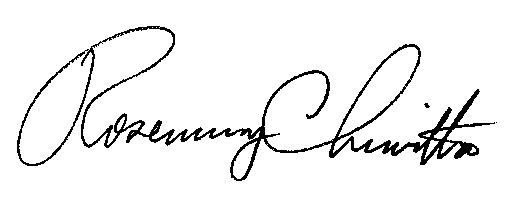 	Sincerely,						Rosemary Chiavetta						Secretarycc:	Chairman’s Office	Vice Chairman’s Office	Commissioners’ Offices	Jan Freeman, Executive Director	Karen Oill Moury, Director of Regulatory Operations	Bohdan R. Pankiw, Chief Counsel	Robert F. Young, Deputy Chief Counsel	Paul T. Diskin, Director, Technical Utility Services	Darren D. Gill, Deputy Director, Technical Utility Services	Sarah Dewey, Consumer Policy Analyst, Bureau of Consumer Services ACT 129 ON-BILL FINANCING STAKEHOLDERS’ MEETINGCOMMONWEALTH KEYSTONE BUILDINGHEARING ROOM 1400 NORTH STREETHARRISBURG, PA 17120NOVEMBER 16, 20121:00 – 3:00 P.M.AGENDAWELCOME INTRODUCTIONS & OPENING REMARKS PURPOSE OF OBF WORKING GROUP DISCUSSION OF ISSUES RELEVANT TO OBF IN PENNSYLVANIA Legal/Regulatory IssuesSources of FundingPayment Terms & ObligationsCustomer Groups		Qualifying Energy Efficiency & Conservation ProjectsIDENTIFYING BEST PRACTICES IN OTHER STATES NEXT STEPS	 	CLOSING REMARKS 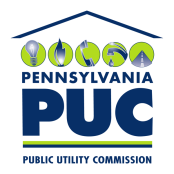 COMMONWEALTH OF PENNSYLVANIAPENNSYLVANIA PUBLIC UTILITY COMMISSIONP.O. BOX 3265, HARRISBURG, PA 17105-3265IN REPLY PLEASE REFER TO OUR FILEM-2012-2289411COMMONWEALTH OF PENNSYLVANIAPENNSYLVANIA PUBLIC UTILITY COMMISSIONP.O. BOX 3265, HARRISBURG, PA 17105-3265IN REPLY PLEASE REFER TO OUR FILEM-2012-2289411